ARTICULO 10 LAIP NUMERAL  7MES DE MARZO 2021PROGRAMA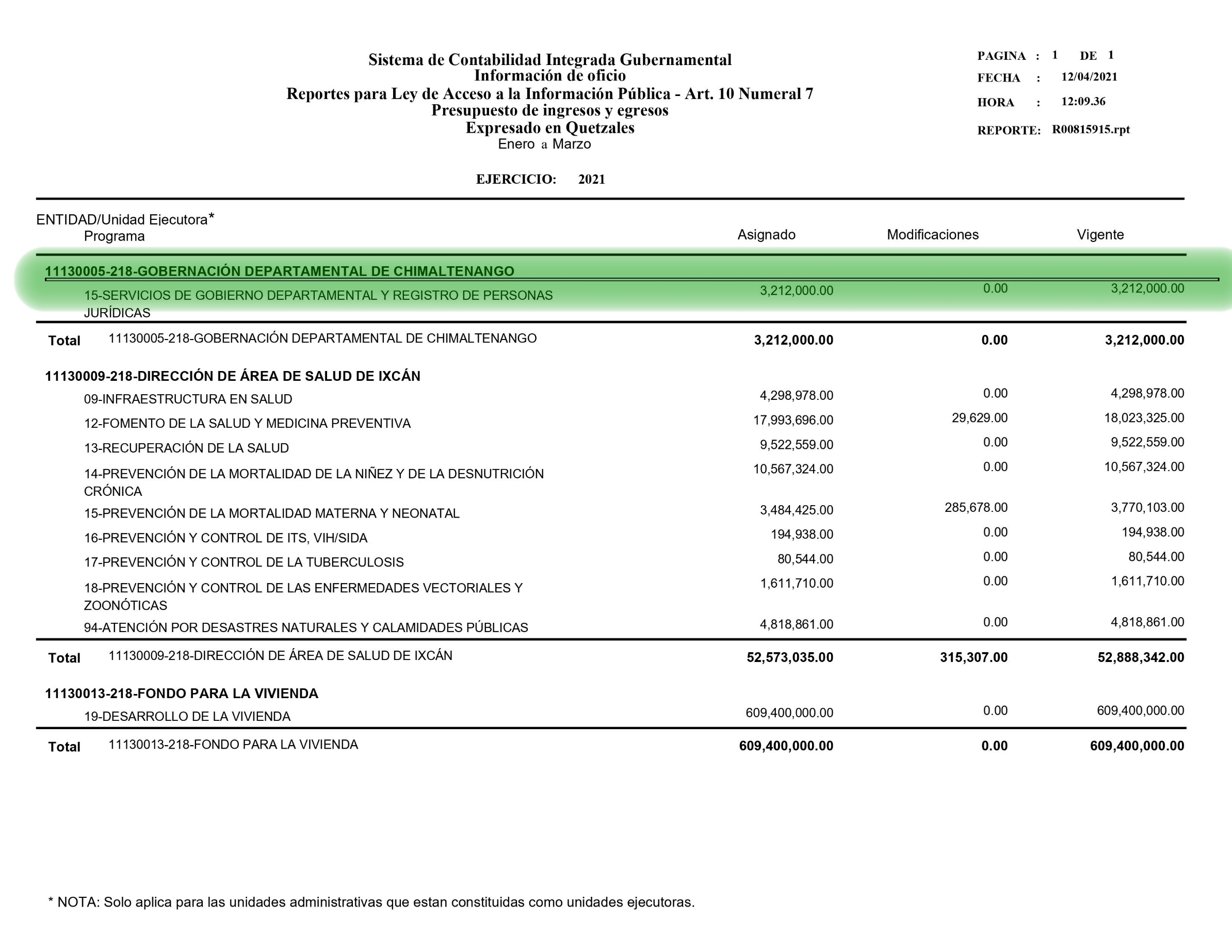 